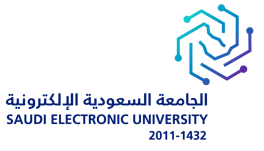 اليومالتاريخالتاريخالورديةالوقتالموقعالموقعنوع المخالفة       /        /     14هـ       /        /     14هـ:البيانات الأساسيةالبيانات الأساسيةالبيانات الأساسيةالبيانات الأساسيةالبيانات الأساسيةالبيانات الأساسيةالبيانات الأساسيةالبيانات الأساسيةالاسمالاسمالرقم الوظيفيالرقم الوظيفيالرقم الوظيفيالرقم الوظيفيجهة العملجهة العملوصف المخالفةوصف المخالفةوصف المخالفةوصف المخالفةوصف المخالفةوصف المخالفةوصف المخالفةوصف المخالفة التدخين بالأماكن المحظورة   الانسحاب من الموقع      استخدام الجوال     النوم أثناء العمل  نظافة الموقع تصفح الجرائد والمجلات       القيافة وحسن المظهر      مخالفة التعليمات    الأكل والشرب     أخرى..................................................................................................................................................................................................................................................................................................................................................................................................................................................................................... .............................................................اسم مراقب الأمن: ......................................... الوردية: ....................               التوقيع: ....................... التدخين بالأماكن المحظورة   الانسحاب من الموقع      استخدام الجوال     النوم أثناء العمل  نظافة الموقع تصفح الجرائد والمجلات       القيافة وحسن المظهر      مخالفة التعليمات    الأكل والشرب     أخرى..................................................................................................................................................................................................................................................................................................................................................................................................................................................................................... .............................................................اسم مراقب الأمن: ......................................... الوردية: ....................               التوقيع: ....................... التدخين بالأماكن المحظورة   الانسحاب من الموقع      استخدام الجوال     النوم أثناء العمل  نظافة الموقع تصفح الجرائد والمجلات       القيافة وحسن المظهر      مخالفة التعليمات    الأكل والشرب     أخرى..................................................................................................................................................................................................................................................................................................................................................................................................................................................................................... .............................................................اسم مراقب الأمن: ......................................... الوردية: ....................               التوقيع: ....................... التدخين بالأماكن المحظورة   الانسحاب من الموقع      استخدام الجوال     النوم أثناء العمل  نظافة الموقع تصفح الجرائد والمجلات       القيافة وحسن المظهر      مخالفة التعليمات    الأكل والشرب     أخرى..................................................................................................................................................................................................................................................................................................................................................................................................................................................................................... .............................................................اسم مراقب الأمن: ......................................... الوردية: ....................               التوقيع: ....................... التدخين بالأماكن المحظورة   الانسحاب من الموقع      استخدام الجوال     النوم أثناء العمل  نظافة الموقع تصفح الجرائد والمجلات       القيافة وحسن المظهر      مخالفة التعليمات    الأكل والشرب     أخرى..................................................................................................................................................................................................................................................................................................................................................................................................................................................................................... .............................................................اسم مراقب الأمن: ......................................... الوردية: ....................               التوقيع: ....................... التدخين بالأماكن المحظورة   الانسحاب من الموقع      استخدام الجوال     النوم أثناء العمل  نظافة الموقع تصفح الجرائد والمجلات       القيافة وحسن المظهر      مخالفة التعليمات    الأكل والشرب     أخرى..................................................................................................................................................................................................................................................................................................................................................................................................................................................................................... .............................................................اسم مراقب الأمن: ......................................... الوردية: ....................               التوقيع: ....................... التدخين بالأماكن المحظورة   الانسحاب من الموقع      استخدام الجوال     النوم أثناء العمل  نظافة الموقع تصفح الجرائد والمجلات       القيافة وحسن المظهر      مخالفة التعليمات    الأكل والشرب     أخرى..................................................................................................................................................................................................................................................................................................................................................................................................................................................................................... .............................................................اسم مراقب الأمن: ......................................... الوردية: ....................               التوقيع: ....................... التدخين بالأماكن المحظورة   الانسحاب من الموقع      استخدام الجوال     النوم أثناء العمل  نظافة الموقع تصفح الجرائد والمجلات       القيافة وحسن المظهر      مخالفة التعليمات    الأكل والشرب     أخرى..................................................................................................................................................................................................................................................................................................................................................................................................................................................................................... .............................................................اسم مراقب الأمن: ......................................... الوردية: ....................               التوقيع: .......................استجواب مرتكب المخالفةاستجواب مرتكب المخالفةاستجواب مرتكب المخالفةاستجواب مرتكب المخالفةاستجواب مرتكب المخالفةاستجواب مرتكب المخالفةاستجواب مرتكب المخالفةاستجواب مرتكب المخالفة.......................................................................................................................................................................................................................................... ............................................................. الاسم: .........................................                                         التوقيع:  ................................................................................................................................................................................................................................................................. ............................................................. الاسم: .........................................                                         التوقيع:  ................................................................................................................................................................................................................................................................. ............................................................. الاسم: .........................................                                         التوقيع:  ................................................................................................................................................................................................................................................................. ............................................................. الاسم: .........................................                                         التوقيع:  ................................................................................................................................................................................................................................................................. ............................................................. الاسم: .........................................                                         التوقيع:  ................................................................................................................................................................................................................................................................. ............................................................. الاسم: .........................................                                         التوقيع:  ................................................................................................................................................................................................................................................................. ............................................................. الاسم: .........................................                                         التوقيع:  ................................................................................................................................................................................................................................................................. ............................................................. الاسم: .........................................                                         التوقيع:  .......................مرئيات مسؤول الأمن .......................................................................................................................................................................................................................................... .............................................................الاسم: يوسف بن ناصر الخريجي                                                    التوقيع:  .......................مرئيات مسؤول الأمن .......................................................................................................................................................................................................................................... .............................................................الاسم: يوسف بن ناصر الخريجي                                                    التوقيع:  .......................مرئيات مسؤول الأمن .......................................................................................................................................................................................................................................... .............................................................الاسم: يوسف بن ناصر الخريجي                                                    التوقيع:  .......................مرئيات مسؤول الأمن .......................................................................................................................................................................................................................................... .............................................................الاسم: يوسف بن ناصر الخريجي                                                    التوقيع:  .......................مرئيات مسؤول الأمن .......................................................................................................................................................................................................................................... .............................................................الاسم: يوسف بن ناصر الخريجي                                                    التوقيع:  .......................مرئيات مسؤول الأمن .......................................................................................................................................................................................................................................... .............................................................الاسم: يوسف بن ناصر الخريجي                                                    التوقيع:  .......................مرئيات مسؤول الأمن .......................................................................................................................................................................................................................................... .............................................................الاسم: يوسف بن ناصر الخريجي                                                    التوقيع:  .......................مرئيات مسؤول الأمن .......................................................................................................................................................................................................................................... .............................................................الاسم: يوسف بن ناصر الخريجي                                                    التوقيع:  .......................توجيهات سعادة مدير إدارة الامن والسلامة                               حفظه الله              الاكتفاء بالتعهد الخطي                                                                     استبعاد من العمل في مشروع امن الجامعة                الحسم من المرتب                                                                                       أخرى ..................................................الاسم: فهد بن محمد الحربي                                                التوقيع: ..................................................توجيهات سعادة مدير إدارة الامن والسلامة                               حفظه الله              الاكتفاء بالتعهد الخطي                                                                     استبعاد من العمل في مشروع امن الجامعة                الحسم من المرتب                                                                                       أخرى ..................................................الاسم: فهد بن محمد الحربي                                                التوقيع: ..................................................توجيهات سعادة مدير إدارة الامن والسلامة                               حفظه الله              الاكتفاء بالتعهد الخطي                                                                     استبعاد من العمل في مشروع امن الجامعة                الحسم من المرتب                                                                                       أخرى ..................................................الاسم: فهد بن محمد الحربي                                                التوقيع: ..................................................توجيهات سعادة مدير إدارة الامن والسلامة                               حفظه الله              الاكتفاء بالتعهد الخطي                                                                     استبعاد من العمل في مشروع امن الجامعة                الحسم من المرتب                                                                                       أخرى ..................................................الاسم: فهد بن محمد الحربي                                                التوقيع: ..................................................توجيهات سعادة مدير إدارة الامن والسلامة                               حفظه الله              الاكتفاء بالتعهد الخطي                                                                     استبعاد من العمل في مشروع امن الجامعة                الحسم من المرتب                                                                                       أخرى ..................................................الاسم: فهد بن محمد الحربي                                                التوقيع: ..................................................توجيهات سعادة مدير إدارة الامن والسلامة                               حفظه الله              الاكتفاء بالتعهد الخطي                                                                     استبعاد من العمل في مشروع امن الجامعة                الحسم من المرتب                                                                                       أخرى ..................................................الاسم: فهد بن محمد الحربي                                                التوقيع: ..................................................توجيهات سعادة مدير إدارة الامن والسلامة                               حفظه الله              الاكتفاء بالتعهد الخطي                                                                     استبعاد من العمل في مشروع امن الجامعة                الحسم من المرتب                                                                                       أخرى ..................................................الاسم: فهد بن محمد الحربي                                                التوقيع: ..................................................توجيهات سعادة مدير إدارة الامن والسلامة                               حفظه الله              الاكتفاء بالتعهد الخطي                                                                     استبعاد من العمل في مشروع امن الجامعة                الحسم من المرتب                                                                                       أخرى ..................................................الاسم: فهد بن محمد الحربي                                                التوقيع: ..................................................